Traineeship applicationI hereby direct studentName and Surname:		Study programme: 	Index number:	JMBAG:		to attend the traineeship at theLegal entity or family farm data:Address:	Phone:	E-mail:	Responsible person:	Learning outcomes student is obliged to acquire during the traineeship: To solve given practical problem taking into account known facts, theories and regulationsTo carry out and describe practical task in normal conditionsTo suggest and explain the solution of the given problem in changeable conditionsTo actively participate in teamwork and contribute to the joint problem solvingTo explain working procedures and problem solutions in written or oral formTo explain profession significance in the community and its contribution to the society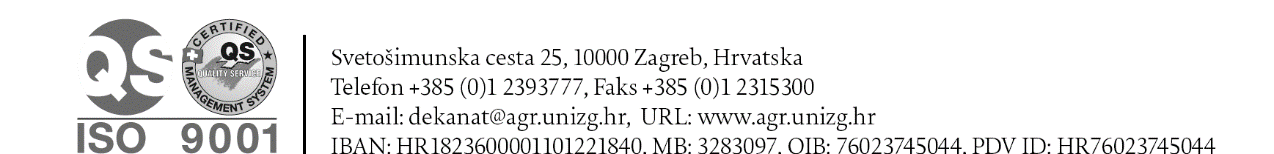 To be delivered to the:Traineeship mentorStudentLegal entity / Family farm archive* Note: Students of the Faculty of Agriculture have provided accident insurance.Zagreb, Traineeship mentor